Community Volunteer Passport Scheme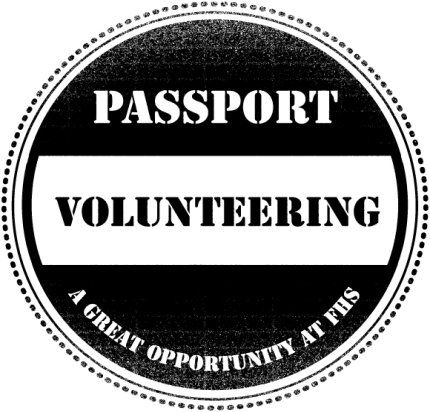 Listed below are the volunteering opportunities available within the HEALTH AND SOCIAL CARE department. Please contact a member of staff to find out how you can get involved. Thank you for your help.OPPORTUNITYVOLUNTEERS NEEDED FROM YEAR GROUPWHEN IS IT (IF APPLICABLE)WHO TO CONTACTSt John Ambulance – Learning First Aidhttp://www.sja.org.uk/sja/young-people/cadets.aspxYr7 - 13OngoingMr Andrews /08700 104950Shelter England – Helping to home the homelesshttp://england.shelter.org.uk/what_you_can_do/volunteer/how_do_i_become_a_volunteerYear 12 and Year 13OngoingProgramme Administrator, Shelter, City Forum, Ground Floor, Unit 13, 250 City Road, London, EC1V 2PU0344 515 2196volunteering@shelter.org.ukPeer Assistance  HSC – Helping younger students with their literacy during lessons.Year 12 and Year13OngoingMr Andrewsjandrews@featherstonehigh.ealing.sch.uk